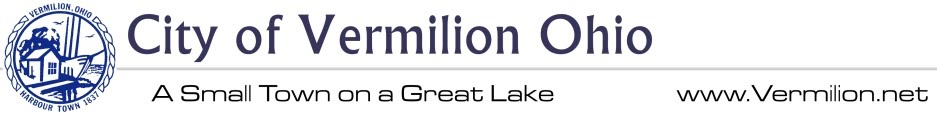 VERMILION CIVIL SERVICE COMMISSION MEETINGFriday, January 17, 20208:00 amCity Hall Lower Conference Room(5511 Liberty Avenue, Vermilion, Ohio)A G E N D ACall to Order							Gwen FisherRoll Call								Gwen FisherNomination for Chairman and Vice Chairman for 2020		Gwen FisherApproval of Meeting Minutes of August 14, 2019		Commission MembersNew Business							Commission Members-Re-certify the next top ten ranked candidates from the eligibility list resulting from the April 13, 2019 Police Officer Entrance Examination.Adjournment							Chairman